Školka v příroděTermín:		24. – 28. dubna 2023Odjezd:		pondělí  	24. 4. 2023	 	9:00Příjezd:		pátek		28. 4. 2023		14:00 			Odjezd i příjezd k Mateřské škole GagarinovaCena:			3.500,- Kč (v ceně je ubytování, strava 5x denně a doprava autobusem)Platba:		Částku zaplaťte na účet mateřské školy  - 0170756329 / 0800 do 15. 4. 2023(identifikace platby: var. symbol vašeho dítěte a do zprávy pro příjemce uveďte – „SvP_jméno_dítěte“)Místo pobytu:	Libá, blízko Františkových Lázní	Ubytování:	Areál školy v přírodě Libá se nachází v rozsáhlém areálu, který je oplocen. Celý areál dříve patřil pohraniční stráži a místní mu stále říkají Rota Dubina. Areál je zcela nově zrekonstruován a vybaven novým nábytkem a dalším zařízením. Podrobnější informace lze získat na www.libacamp.cz.Přihlášky:	Přihlášky si vyzvedněte ve svých třídách – Medvědi a Lišky, nebo si je stáhněte z internetových stránek mateřské školy. Vyplněné závazné přihlášky odevzdejte nejpozději do 31. 3. 2023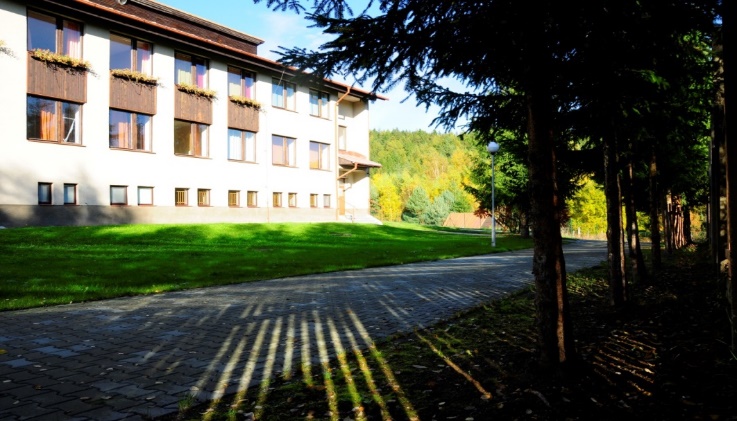 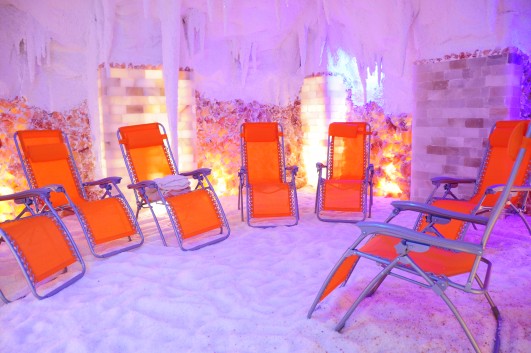 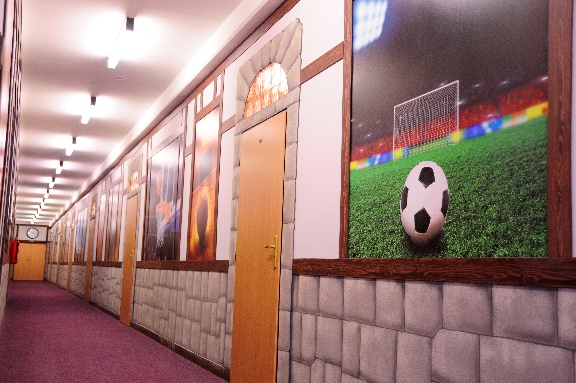 